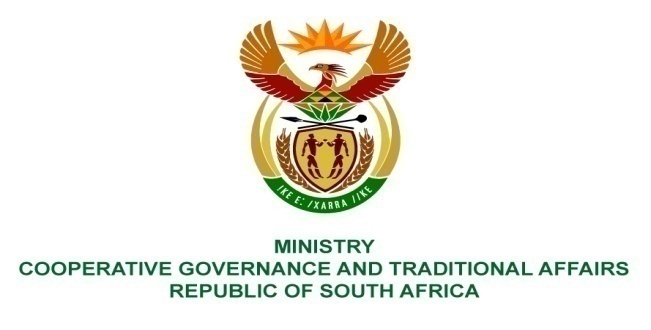 __________________________________________________________FOR WRITTEN REPLYNATIONAL ASSEMBLYPARLIAMENTARY QUESTION 2778Mr H B Groenewald (DA) to ask the Minister of Cooperative Governance and Traditional Affairs:What amount did the Ekurhuleni Metropolitan Municipality (a) budget and (b) spend in the upgrading of the stormwater system in the (i) 2014-15, (ii) 2015-16 and (iii) 2016-17 financial years?REPLY:The following information was provided by the Ekhurhuleni Metropolitan Municipality:(a)  The municipality originally budgeted (i) R 10,00 million in 2014-15, (ii) R 5,50 million in 2015-16 and (iii) R 8,00 million in 2016-17 financial years, for the upgrading of the stormwater system.The annual budgets were subsequently adjusted to (i) R 10,00 million in 2014-15, (ii) R 11,50 million in 2015-16 and (iii) R 8,70 million in 2016-17 financial years.(b) The municipality spent (i) R 1,36 million in 2014-15, (ii) R 8,07 million in 2015-16 and (iii) R 8,38 million in 2016-17 financial years.